为准确掌握换届后村“两委”班子运行情况和履职情况，加强领导班子和干部队伍建设，2022年4月20日上午，石门村召开村换届“回头看”工作会，参会人员对班子成员开展满意度测评。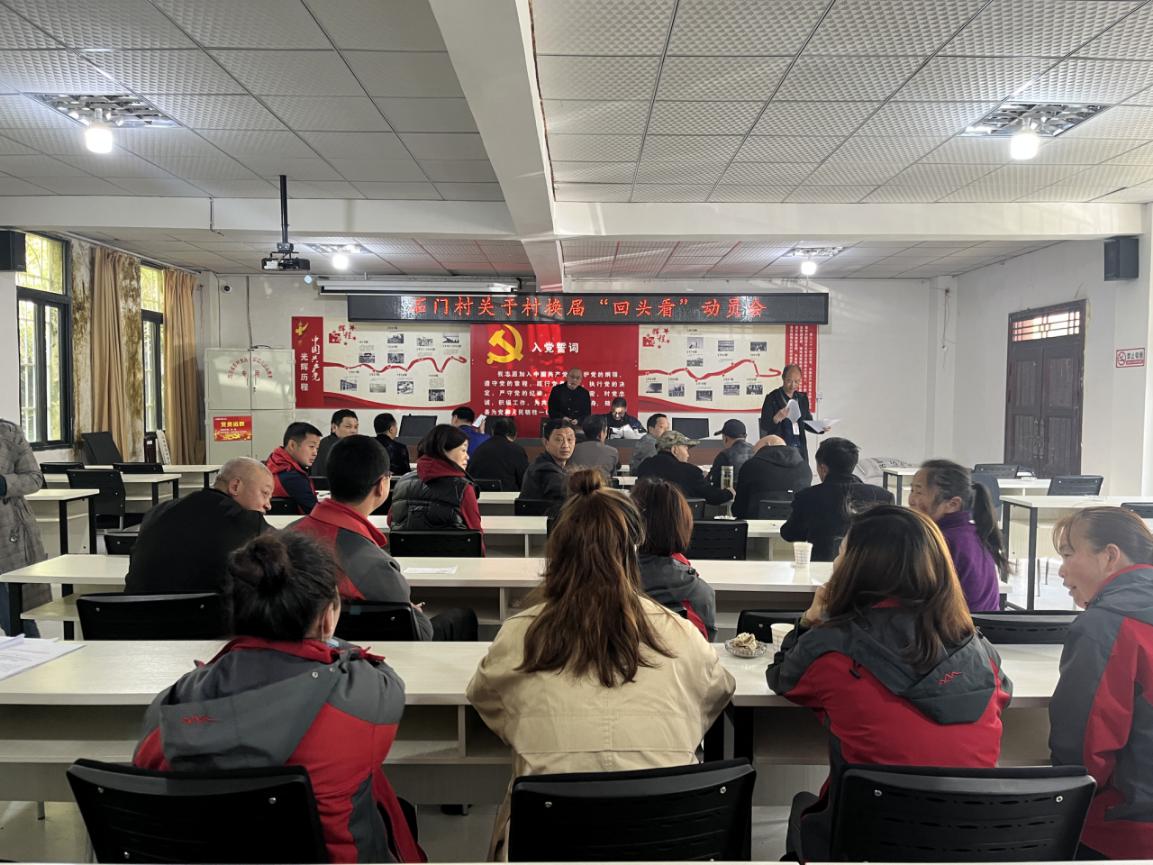 